ПРОТОКОЛ № _____Доп. Вр.                    в пользу                                           Серия 11-метровых                    в пользу                                            Подпись судьи : _____________________ /_________________________ /ПредупрежденияУдаленияПредставитель принимающей команды: ______________________ / _____________________ Представитель команды гостей: _____________________ / _________________________ Замечания по проведению игры ______________________________________________________________________________________________________________________________________________________________________________________________________________________________________________________________________________________________________________________________________________________________________________________________________________________________________________________________________________________________________________________________Травматические случаи (минута, команда, фамилия, имя, номер, характер повреждения, причины, предварительный диагноз, оказанная помощь): _________________________________________________________________________________________________________________________________________________________________________________________________________________________________________________________________________________________________________________________________________________________________________________________________________________________________________Подпись судьи:   _____________________ / _________________________Представитель команды: ______    __________________  подпись: ___________________    (Фамилия, И.О.)Представитель команды: _________    _____________ __ подпись: ______________________                                                             (Фамилия, И.О.)Лист травматических случаевТравматические случаи (минута, команда, фамилия, имя, номер, характер повреждения, причины, предварительный диагноз, оказанная помощь)_______________________________________________________________________________________________________________________________________________________________________________________________________________________________________________________________________________________________________________________________________________________________________________________________________________________________________________________________________________________________________________________________________________________________________________________________________________________________________________________________________________________________________________________________________________________________________________________________________________________________________________________________________________________________________________________________________________________________________________________________________________________________________________________________________________________________________________________________________________________________________________________________________________________________________________________________________________________________________________________________________________________________________________________________________________________________________________________________________________________________________________Подпись судьи : _________________________ /________________________/ 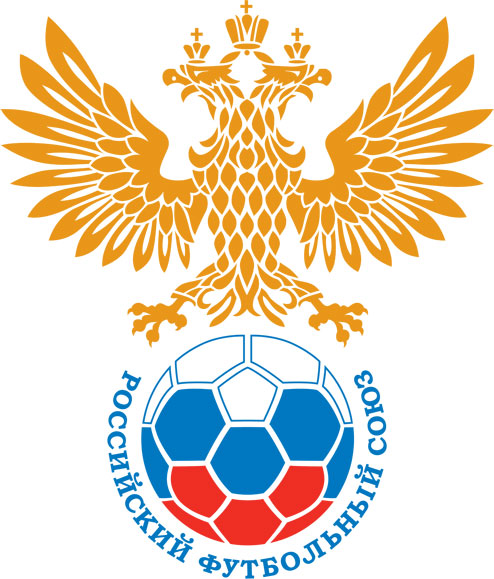 РОССИЙСКИЙ ФУТБОЛЬНЫЙ СОЮЗМАОО СФФ «Центр»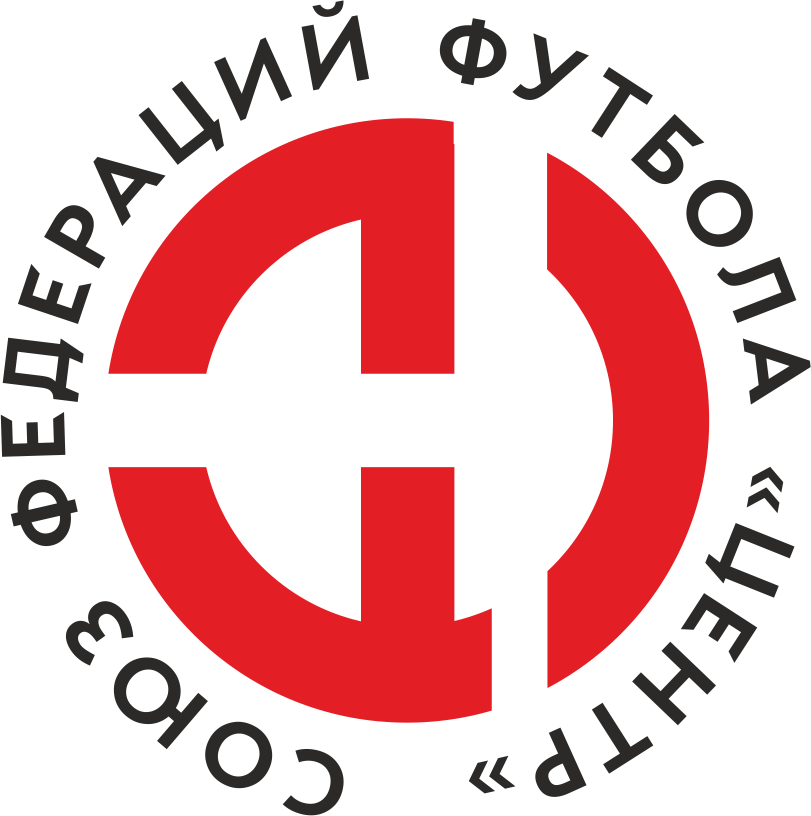    Первенство России по футболу среди команд III дивизиона, зона «Центр» _____ финала Кубка России по футболу среди команд III дивизиона, зона «Центр»Дата:11 июня 2022Торпедо (Рамонь)Торпедо (Рамонь)Торпедо (Рамонь)Торпедо (Рамонь)Металлург-М (Липецк)Металлург-М (Липецк)команда хозяевкоманда хозяевкоманда хозяевкоманда хозяевкоманда гостейкоманда гостейНачало:17:00Освещение:ЕстественноеЕстественноеКоличество зрителей:300Результат:3:2в пользуТорпедо (Рамонь)1 тайм:3:0в пользув пользу Торпедо (Рамонь)Судья:Филиппов Дмитрий  (Воронеж)кат.1 кат.1 помощник:Акопян Илья  Воронежкат.1 кат.2 помощник:Кандаков Кирилл  Воронежкат.1 кат.Резервный судья:Резервный судья:Быханов Алексейкат.1 кат.Инспектор:Пешков Александр Васильевич  ВоронежПешков Александр Васильевич  ВоронежПешков Александр Васильевич  ВоронежПешков Александр Васильевич  ВоронежДелегат:СчетИмя, фамилияКомандаМинута, на которой забит мячМинута, на которой забит мячМинута, на которой забит мячСчетИмя, фамилияКомандаС игрыС 11 метровАвтогол1:0Артём СмирновТорпедо (Рамонь)62:0Игорь ЛиТорпедо (Рамонь)303:0Дмитрий АвраменкоТорпедо (Рамонь)343:1Артем ПоздняковМеталлург-М (Липецк)653:2Илья ГлебовМеталлург-М (Липецк)89Мин                 Имя, фамилия                          КомандаОснованиеРОССИЙСКИЙ ФУТБОЛЬНЫЙ СОЮЗМАОО СФФ «Центр»РОССИЙСКИЙ ФУТБОЛЬНЫЙ СОЮЗМАОО СФФ «Центр»РОССИЙСКИЙ ФУТБОЛЬНЫЙ СОЮЗМАОО СФФ «Центр»РОССИЙСКИЙ ФУТБОЛЬНЫЙ СОЮЗМАОО СФФ «Центр»РОССИЙСКИЙ ФУТБОЛЬНЫЙ СОЮЗМАОО СФФ «Центр»РОССИЙСКИЙ ФУТБОЛЬНЫЙ СОЮЗМАОО СФФ «Центр»Приложение к протоколу №Приложение к протоколу №Приложение к протоколу №Приложение к протоколу №Дата:11 июня 202211 июня 202211 июня 202211 июня 202211 июня 2022Команда:Команда:Торпедо (Рамонь)Торпедо (Рамонь)Торпедо (Рамонь)Торпедо (Рамонь)Торпедо (Рамонь)Торпедо (Рамонь)Игроки основного составаИгроки основного составаЦвет футболок: черные       Цвет гетр: черныеЦвет футболок: черные       Цвет гетр: черныеЦвет футболок: черные       Цвет гетр: черныеЦвет футболок: черные       Цвет гетр: черныеНЛ – нелюбительНЛОВ – нелюбитель,ограничение возраста НЛ – нелюбительНЛОВ – нелюбитель,ограничение возраста Номер игрокаЗаполняется печатными буквамиЗаполняется печатными буквамиЗаполняется печатными буквамиНЛ – нелюбительНЛОВ – нелюбитель,ограничение возраста НЛ – нелюбительНЛОВ – нелюбитель,ограничение возраста Номер игрокаИмя, фамилияИмя, фамилияИмя, фамилия1Святослав Канаев Святослав Канаев Святослав Канаев 2Артём Смирнов Артём Смирнов Артём Смирнов 23Вадим Брагин (к)Вадим Брагин (к)Вадим Брагин (к)3Константин Семьянинов Константин Семьянинов Константин Семьянинов 36Александр Мамутов Александр Мамутов Александр Мамутов 30Андрей Мурнин Андрей Мурнин Андрей Мурнин 19Роман Бозюков Роман Бозюков Роман Бозюков 9Алексей Ливенцев Алексей Ливенцев Алексей Ливенцев 10 Давид Геворгян  Давид Геворгян  Давид Геворгян 7Игорь Ли Игорь Ли Игорь Ли 77Дмитрий Авраменко Дмитрий Авраменко Дмитрий Авраменко Запасные игроки Запасные игроки Запасные игроки Запасные игроки Запасные игроки Запасные игроки 26Александр ОрловАлександр ОрловАлександр Орлов5Дмитрий КотляровДмитрий КотляровДмитрий Котляров11Василий РудойВасилий РудойВасилий Рудой37Михаил ЗвягинМихаил ЗвягинМихаил Звягин25Илья ЦицилинИлья ЦицилинИлья Цицилин27Никита ХрущёвНикита ХрущёвНикита Хрущёв96Артемий БолговАртемий БолговАртемий Болгов33Сергей ЦукановСергей ЦукановСергей Цуканов13Алексей СокольскийАлексей СокольскийАлексей СокольскийТренерский состав и персонал Тренерский состав и персонал Фамилия, имя, отчествоФамилия, имя, отчествоДолжностьДолжностьТренерский состав и персонал Тренерский состав и персонал 1Сергей Борисович	ЦукановГлавный тренерГлавный тренерТренерский состав и персонал Тренерский состав и персонал 2Константин Александрович ГридяевРуководительРуководитель3Александр Евгеньевич МетёлкинНачальник командыНачальник команды4Дмитрий Анатольевич КотляровТренерТренер567ЗаменаЗаменаВместоВместоВместоВышелВышелВышелВышелМинМинСудья: _________________________Судья: _________________________Судья: _________________________11Вадим БрагинВадим БрагинВадим БрагинВасилий РудойВасилий РудойВасилий РудойВасилий Рудой464622Александр МамутовАлександр МамутовАлександр МамутовМихаил ЗвягинМихаил ЗвягинМихаил ЗвягинМихаил Звягин6969Подпись Судьи: _________________Подпись Судьи: _________________Подпись Судьи: _________________33Игорь ЛиИгорь ЛиИгорь ЛиАртемий БолговАртемий БолговАртемий БолговАртемий Болгов7070Подпись Судьи: _________________Подпись Судьи: _________________Подпись Судьи: _________________44Дмитрий АвраменкоДмитрий АвраменкоДмитрий АвраменкоНикита ХрущёвНикита ХрущёвНикита ХрущёвНикита Хрущёв808055Алексей ЛивенцевАлексей ЛивенцевАлексей ЛивенцевИлья ЦицилинИлья ЦицилинИлья ЦицилинИлья Цицилин80806677        РОССИЙСКИЙ ФУТБОЛЬНЫЙ СОЮЗМАОО СФФ «Центр»        РОССИЙСКИЙ ФУТБОЛЬНЫЙ СОЮЗМАОО СФФ «Центр»        РОССИЙСКИЙ ФУТБОЛЬНЫЙ СОЮЗМАОО СФФ «Центр»        РОССИЙСКИЙ ФУТБОЛЬНЫЙ СОЮЗМАОО СФФ «Центр»        РОССИЙСКИЙ ФУТБОЛЬНЫЙ СОЮЗМАОО СФФ «Центр»        РОССИЙСКИЙ ФУТБОЛЬНЫЙ СОЮЗМАОО СФФ «Центр»        РОССИЙСКИЙ ФУТБОЛЬНЫЙ СОЮЗМАОО СФФ «Центр»        РОССИЙСКИЙ ФУТБОЛЬНЫЙ СОЮЗМАОО СФФ «Центр»        РОССИЙСКИЙ ФУТБОЛЬНЫЙ СОЮЗМАОО СФФ «Центр»Приложение к протоколу №Приложение к протоколу №Приложение к протоколу №Приложение к протоколу №Приложение к протоколу №Приложение к протоколу №Дата:Дата:11 июня 202211 июня 202211 июня 202211 июня 202211 июня 202211 июня 2022Команда:Команда:Команда:Металлург-М (Липецк)Металлург-М (Липецк)Металлург-М (Липецк)Металлург-М (Липецк)Металлург-М (Липецк)Металлург-М (Липецк)Металлург-М (Липецк)Металлург-М (Липецк)Металлург-М (Липецк)Игроки основного составаИгроки основного составаЦвет футболок: красные   Цвет гетр:  красныеЦвет футболок: красные   Цвет гетр:  красныеЦвет футболок: красные   Цвет гетр:  красныеЦвет футболок: красные   Цвет гетр:  красныеНЛ – нелюбительНЛОВ – нелюбитель,ограничение возрастаНЛ – нелюбительНЛОВ – нелюбитель,ограничение возрастаНомер игрокаЗаполняется печатными буквамиЗаполняется печатными буквамиЗаполняется печатными буквамиНЛ – нелюбительНЛОВ – нелюбитель,ограничение возрастаНЛ – нелюбительНЛОВ – нелюбитель,ограничение возрастаНомер игрокаИмя, фамилияИмя, фамилияИмя, фамилия1Захар Аушев Захар Аушев Захар Аушев 13Максим Кондратов (к)Максим Кондратов (к)Максим Кондратов (к)20Анатолий Пахомов Анатолий Пахомов Анатолий Пахомов 3Дмитрий Кукишев Дмитрий Кукишев Дмитрий Кукишев 2Юрий Луценко Юрий Луценко Юрий Луценко 6Артем Поздняков Артем Поздняков Артем Поздняков 17Дмитрий Сухарев Дмитрий Сухарев Дмитрий Сухарев 11Андрей Воронин Андрей Воронин Андрей Воронин 9Владимир Карих Владимир Карих Владимир Карих 10Иван Сазонов Иван Сазонов Иван Сазонов 21Илья Глебов Илья Глебов Илья Глебов Запасные игроки Запасные игроки Запасные игроки Запасные игроки Запасные игроки Запасные игроки 16Дмитрий КузнецовДмитрий КузнецовДмитрий Кузнецов15Владимир МещеряковВладимир МещеряковВладимир Мещеряков14Данила СорокинДанила СорокинДанила Сорокин19Роберт КудрявцевРоберт КудрявцевРоберт Кудрявцев18Илья ЕлисеевИлья ЕлисеевИлья Елисеев7Сергей ГорбатенкоСергей ГорбатенкоСергей Горбатенко8Артем ТарлыковАртем ТарлыковАртем Тарлыков30Павел КораблинПавел КораблинПавел Кораблин4Никита ЛыткинНикита ЛыткинНикита Лыткин5Иван НестеровИван НестеровИван Нестеров23Иван НестеровИван НестеровИван НестеровТренерский состав и персонал Тренерский состав и персонал Фамилия, имя, отчествоФамилия, имя, отчествоДолжностьДолжностьТренерский состав и персонал Тренерский состав и персонал 1Евгений Николаевич ФроловГлавный тренерГлавный тренерТренерский состав и персонал Тренерский состав и персонал 234567Замена Замена ВместоВместоВышелМинСудья : ______________________Судья : ______________________11Дмитрий КукишевДмитрий КукишевИлья Елисеев3922Владимир КарихВладимир КарихСергей Горбатенко40Подпись Судьи : ______________Подпись Судьи : ______________Подпись Судьи : ______________33Иван СазоновИван СазоновАртем Тарлыков40Подпись Судьи : ______________Подпись Судьи : ______________Подпись Судьи : ______________44Андрей ВоронинАндрей ВоронинРоберт Кудрявцев4355Артем ПоздняковАртем ПоздняковДанила Сорокин656677        РОССИЙСКИЙ ФУТБОЛЬНЫЙ СОЮЗМАОО СФФ «Центр»        РОССИЙСКИЙ ФУТБОЛЬНЫЙ СОЮЗМАОО СФФ «Центр»        РОССИЙСКИЙ ФУТБОЛЬНЫЙ СОЮЗМАОО СФФ «Центр»        РОССИЙСКИЙ ФУТБОЛЬНЫЙ СОЮЗМАОО СФФ «Центр»   Первенство России по футболу среди футбольных команд III дивизиона, зона «Центр» _____ финала Кубка России по футболу среди футбольных команд III дивизиона, зона «Центр»       Приложение к протоколу №Дата:11 июня 2022Торпедо (Рамонь)Металлург-М (Липецк)команда хозяевкоманда гостей